2023 Calendar2023 Calendar2023 Calendar2023 Calendar2023 Calendar2023 Calendar2023 Calendar2023 Calendar2023 Calendar2023 Calendar2023 Calendar2023 Calendar2023 Calendar2023 Calendar2023 Calendar2023 Calendar2023 Calendar2023 Calendar2023 Calendar2023 Calendar2023 Calendar2023 Calendar2023 Calendar2023 Calendar2023 CalendarItalyItalyJANUARYJANUARYJANUARYJANUARYJANUARYJANUARYJANUARYFEBRUARYFEBRUARYFEBRUARYFEBRUARYFEBRUARYFEBRUARYFEBRUARYFEBRUARYMARCHMARCHMARCHMARCHMARCHMARCHMARCH2023 Holidays for ItalyMoTuWeThFrSaSuMoTuWeThFrSaSuMoMoTuWeThFrSaSuJan 1	New Year’s DayJan 6	EpiphanyApr 9	Easter SundayApr 10	Easter MondayApr 25	Liberation DayMay 1	Labour DayMay 14	Mother’s DayJun 2	Republic DayAug 15	AssumptionNov 1	All Saints’ DayDec 8	Immaculate ConceptionDec 25	Christmas DayDec 26	Boxing Day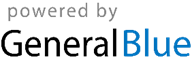 11234512345Jan 1	New Year’s DayJan 6	EpiphanyApr 9	Easter SundayApr 10	Easter MondayApr 25	Liberation DayMay 1	Labour DayMay 14	Mother’s DayJun 2	Republic DayAug 15	AssumptionNov 1	All Saints’ DayDec 8	Immaculate ConceptionDec 25	Christmas DayDec 26	Boxing Day2345678678910111266789101112Jan 1	New Year’s DayJan 6	EpiphanyApr 9	Easter SundayApr 10	Easter MondayApr 25	Liberation DayMay 1	Labour DayMay 14	Mother’s DayJun 2	Republic DayAug 15	AssumptionNov 1	All Saints’ DayDec 8	Immaculate ConceptionDec 25	Christmas DayDec 26	Boxing Day9101112131415131415161718191313141516171819Jan 1	New Year’s DayJan 6	EpiphanyApr 9	Easter SundayApr 10	Easter MondayApr 25	Liberation DayMay 1	Labour DayMay 14	Mother’s DayJun 2	Republic DayAug 15	AssumptionNov 1	All Saints’ DayDec 8	Immaculate ConceptionDec 25	Christmas DayDec 26	Boxing Day16171819202122202122232425262020212223242526Jan 1	New Year’s DayJan 6	EpiphanyApr 9	Easter SundayApr 10	Easter MondayApr 25	Liberation DayMay 1	Labour DayMay 14	Mother’s DayJun 2	Republic DayAug 15	AssumptionNov 1	All Saints’ DayDec 8	Immaculate ConceptionDec 25	Christmas DayDec 26	Boxing Day232425262728292728272728293031Jan 1	New Year’s DayJan 6	EpiphanyApr 9	Easter SundayApr 10	Easter MondayApr 25	Liberation DayMay 1	Labour DayMay 14	Mother’s DayJun 2	Republic DayAug 15	AssumptionNov 1	All Saints’ DayDec 8	Immaculate ConceptionDec 25	Christmas DayDec 26	Boxing Day3031Jan 1	New Year’s DayJan 6	EpiphanyApr 9	Easter SundayApr 10	Easter MondayApr 25	Liberation DayMay 1	Labour DayMay 14	Mother’s DayJun 2	Republic DayAug 15	AssumptionNov 1	All Saints’ DayDec 8	Immaculate ConceptionDec 25	Christmas DayDec 26	Boxing DayAPRILAPRILAPRILAPRILAPRILAPRILAPRILMAYMAYMAYMAYMAYMAYMAYMAYJUNEJUNEJUNEJUNEJUNEJUNEJUNEJan 1	New Year’s DayJan 6	EpiphanyApr 9	Easter SundayApr 10	Easter MondayApr 25	Liberation DayMay 1	Labour DayMay 14	Mother’s DayJun 2	Republic DayAug 15	AssumptionNov 1	All Saints’ DayDec 8	Immaculate ConceptionDec 25	Christmas DayDec 26	Boxing DayMoTuWeThFrSaSuMoTuWeThFrSaSuMoMoTuWeThFrSaSuJan 1	New Year’s DayJan 6	EpiphanyApr 9	Easter SundayApr 10	Easter MondayApr 25	Liberation DayMay 1	Labour DayMay 14	Mother’s DayJun 2	Republic DayAug 15	AssumptionNov 1	All Saints’ DayDec 8	Immaculate ConceptionDec 25	Christmas DayDec 26	Boxing Day1212345671234Jan 1	New Year’s DayJan 6	EpiphanyApr 9	Easter SundayApr 10	Easter MondayApr 25	Liberation DayMay 1	Labour DayMay 14	Mother’s DayJun 2	Republic DayAug 15	AssumptionNov 1	All Saints’ DayDec 8	Immaculate ConceptionDec 25	Christmas DayDec 26	Boxing Day34567898910111213145567891011Jan 1	New Year’s DayJan 6	EpiphanyApr 9	Easter SundayApr 10	Easter MondayApr 25	Liberation DayMay 1	Labour DayMay 14	Mother’s DayJun 2	Republic DayAug 15	AssumptionNov 1	All Saints’ DayDec 8	Immaculate ConceptionDec 25	Christmas DayDec 26	Boxing Day10111213141516151617181920211212131415161718Jan 1	New Year’s DayJan 6	EpiphanyApr 9	Easter SundayApr 10	Easter MondayApr 25	Liberation DayMay 1	Labour DayMay 14	Mother’s DayJun 2	Republic DayAug 15	AssumptionNov 1	All Saints’ DayDec 8	Immaculate ConceptionDec 25	Christmas DayDec 26	Boxing Day17181920212223222324252627281919202122232425Jan 1	New Year’s DayJan 6	EpiphanyApr 9	Easter SundayApr 10	Easter MondayApr 25	Liberation DayMay 1	Labour DayMay 14	Mother’s DayJun 2	Republic DayAug 15	AssumptionNov 1	All Saints’ DayDec 8	Immaculate ConceptionDec 25	Christmas DayDec 26	Boxing Day24252627282930293031262627282930Jan 1	New Year’s DayJan 6	EpiphanyApr 9	Easter SundayApr 10	Easter MondayApr 25	Liberation DayMay 1	Labour DayMay 14	Mother’s DayJun 2	Republic DayAug 15	AssumptionNov 1	All Saints’ DayDec 8	Immaculate ConceptionDec 25	Christmas DayDec 26	Boxing DayJan 1	New Year’s DayJan 6	EpiphanyApr 9	Easter SundayApr 10	Easter MondayApr 25	Liberation DayMay 1	Labour DayMay 14	Mother’s DayJun 2	Republic DayAug 15	AssumptionNov 1	All Saints’ DayDec 8	Immaculate ConceptionDec 25	Christmas DayDec 26	Boxing DayJULYJULYJULYJULYJULYJULYJULYAUGUSTAUGUSTAUGUSTAUGUSTAUGUSTAUGUSTAUGUSTAUGUSTSEPTEMBERSEPTEMBERSEPTEMBERSEPTEMBERSEPTEMBERSEPTEMBERSEPTEMBERJan 1	New Year’s DayJan 6	EpiphanyApr 9	Easter SundayApr 10	Easter MondayApr 25	Liberation DayMay 1	Labour DayMay 14	Mother’s DayJun 2	Republic DayAug 15	AssumptionNov 1	All Saints’ DayDec 8	Immaculate ConceptionDec 25	Christmas DayDec 26	Boxing DayMoTuWeThFrSaSuMoTuWeThFrSaSuMoMoTuWeThFrSaSuJan 1	New Year’s DayJan 6	EpiphanyApr 9	Easter SundayApr 10	Easter MondayApr 25	Liberation DayMay 1	Labour DayMay 14	Mother’s DayJun 2	Republic DayAug 15	AssumptionNov 1	All Saints’ DayDec 8	Immaculate ConceptionDec 25	Christmas DayDec 26	Boxing Day12123456123Jan 1	New Year’s DayJan 6	EpiphanyApr 9	Easter SundayApr 10	Easter MondayApr 25	Liberation DayMay 1	Labour DayMay 14	Mother’s DayJun 2	Republic DayAug 15	AssumptionNov 1	All Saints’ DayDec 8	Immaculate ConceptionDec 25	Christmas DayDec 26	Boxing Day345678978910111213445678910Jan 1	New Year’s DayJan 6	EpiphanyApr 9	Easter SundayApr 10	Easter MondayApr 25	Liberation DayMay 1	Labour DayMay 14	Mother’s DayJun 2	Republic DayAug 15	AssumptionNov 1	All Saints’ DayDec 8	Immaculate ConceptionDec 25	Christmas DayDec 26	Boxing Day10111213141516141516171819201111121314151617Jan 1	New Year’s DayJan 6	EpiphanyApr 9	Easter SundayApr 10	Easter MondayApr 25	Liberation DayMay 1	Labour DayMay 14	Mother’s DayJun 2	Republic DayAug 15	AssumptionNov 1	All Saints’ DayDec 8	Immaculate ConceptionDec 25	Christmas DayDec 26	Boxing Day17181920212223212223242526271818192021222324Jan 1	New Year’s DayJan 6	EpiphanyApr 9	Easter SundayApr 10	Easter MondayApr 25	Liberation DayMay 1	Labour DayMay 14	Mother’s DayJun 2	Republic DayAug 15	AssumptionNov 1	All Saints’ DayDec 8	Immaculate ConceptionDec 25	Christmas DayDec 26	Boxing Day242526272829302829303125252627282930Jan 1	New Year’s DayJan 6	EpiphanyApr 9	Easter SundayApr 10	Easter MondayApr 25	Liberation DayMay 1	Labour DayMay 14	Mother’s DayJun 2	Republic DayAug 15	AssumptionNov 1	All Saints’ DayDec 8	Immaculate ConceptionDec 25	Christmas DayDec 26	Boxing Day31Jan 1	New Year’s DayJan 6	EpiphanyApr 9	Easter SundayApr 10	Easter MondayApr 25	Liberation DayMay 1	Labour DayMay 14	Mother’s DayJun 2	Republic DayAug 15	AssumptionNov 1	All Saints’ DayDec 8	Immaculate ConceptionDec 25	Christmas DayDec 26	Boxing DayOCTOBEROCTOBEROCTOBEROCTOBEROCTOBEROCTOBEROCTOBERNOVEMBERNOVEMBERNOVEMBERNOVEMBERNOVEMBERNOVEMBERNOVEMBERDECEMBERDECEMBERDECEMBERDECEMBERDECEMBERDECEMBERDECEMBERDECEMBERJan 1	New Year’s DayJan 6	EpiphanyApr 9	Easter SundayApr 10	Easter MondayApr 25	Liberation DayMay 1	Labour DayMay 14	Mother’s DayJun 2	Republic DayAug 15	AssumptionNov 1	All Saints’ DayDec 8	Immaculate ConceptionDec 25	Christmas DayDec 26	Boxing DayMoTuWeThFrSaSuMoTuWeThFrSaSuMoMoTuWeThFrSaSuJan 1	New Year’s DayJan 6	EpiphanyApr 9	Easter SundayApr 10	Easter MondayApr 25	Liberation DayMay 1	Labour DayMay 14	Mother’s DayJun 2	Republic DayAug 15	AssumptionNov 1	All Saints’ DayDec 8	Immaculate ConceptionDec 25	Christmas DayDec 26	Boxing Day112345123Jan 1	New Year’s DayJan 6	EpiphanyApr 9	Easter SundayApr 10	Easter MondayApr 25	Liberation DayMay 1	Labour DayMay 14	Mother’s DayJun 2	Republic DayAug 15	AssumptionNov 1	All Saints’ DayDec 8	Immaculate ConceptionDec 25	Christmas DayDec 26	Boxing Day23456786789101112445678910Jan 1	New Year’s DayJan 6	EpiphanyApr 9	Easter SundayApr 10	Easter MondayApr 25	Liberation DayMay 1	Labour DayMay 14	Mother’s DayJun 2	Republic DayAug 15	AssumptionNov 1	All Saints’ DayDec 8	Immaculate ConceptionDec 25	Christmas DayDec 26	Boxing Day9101112131415131415161718191111121314151617Jan 1	New Year’s DayJan 6	EpiphanyApr 9	Easter SundayApr 10	Easter MondayApr 25	Liberation DayMay 1	Labour DayMay 14	Mother’s DayJun 2	Republic DayAug 15	AssumptionNov 1	All Saints’ DayDec 8	Immaculate ConceptionDec 25	Christmas DayDec 26	Boxing Day16171819202122202122232425261818192021222324Jan 1	New Year’s DayJan 6	EpiphanyApr 9	Easter SundayApr 10	Easter MondayApr 25	Liberation DayMay 1	Labour DayMay 14	Mother’s DayJun 2	Republic DayAug 15	AssumptionNov 1	All Saints’ DayDec 8	Immaculate ConceptionDec 25	Christmas DayDec 26	Boxing Day23242526272829272829302525262728293031Jan 1	New Year’s DayJan 6	EpiphanyApr 9	Easter SundayApr 10	Easter MondayApr 25	Liberation DayMay 1	Labour DayMay 14	Mother’s DayJun 2	Republic DayAug 15	AssumptionNov 1	All Saints’ DayDec 8	Immaculate ConceptionDec 25	Christmas DayDec 26	Boxing Day3031Jan 1	New Year’s DayJan 6	EpiphanyApr 9	Easter SundayApr 10	Easter MondayApr 25	Liberation DayMay 1	Labour DayMay 14	Mother’s DayJun 2	Republic DayAug 15	AssumptionNov 1	All Saints’ DayDec 8	Immaculate ConceptionDec 25	Christmas DayDec 26	Boxing Day